BEFORE THEPENNSYLVANIA PUBLIC UTILITY COMMISSIONJoint Application of Metropolitan Edison		: 	A-2023-3038771, A-2023-3038792,Company, Pennsylvania Electric Company, 		:	A-2023-3038793, A-2023-3038794,Pennsylvania Power Company, West Penn 		:	A-2023-3038795, A-2023-3038807,Power Company, Keystone Appalachian 		:	A-2023-3038808, G-2023-3038818,Transmission Company, Mid-Atlantic 		:	G-2023-3038819, G-2023-3038820,Interstate Transmission, LLC, and FirstEnergy	:	G-2023-3038821, G-00020956Pennsylvania Electric Company for All of the	:	Necessary Approvals and Certificates of Public	:	Convenience						:	INTERIM ORDERADMITTING FILINGS INTO THE RECORD AND CLOSING THE RECORDOn August 30, 2023, Metropolitan Edison Company (Met-Ed), Pennsylvania Electric Company (Penelec), Pennsylvania Power Company (Penn Power), West Penn Power Company (West Penn), Keystone Appalachian Transmission Company (KATCo), Mid-Atlantic Interstate Transmission, LLC (MAIT) and FirstEnergy Pennsylvania Electric Company (FE PA) (collectively, Joint Applicants); the Office of Consumer Advocate (OCA); the Coalition for Affordable Utility Services and Energy Efficiency in Pennsylvania (CAUSE-PA); the Met-Ed Industrial Users Group (MEIUG), Penelec Industrial Customer Alliance (PICA), and West Penn Power Industrial Intervenors (WPPII) (collectively, Industrial Customer Groups); the Industrial Energy Consumers of Pennsylvania (IECPA); and The Pennsylvania State University (PSU) (collectively, Joint Petitioners) filed a Joint Petition for Approval of Settlement of All Issues (Joint Petition for Settlement) of the Joint Application for All Necessary Approvals and Certificates of Public Convenience (Joint Application) filed by the Joint Applicants in this proceeding on March 6, 2023.There were ten appendices to the Joint Petition for Settlement: (1) a pro forma tariff supplement (Appendix A); (2) proposed findings of Fact (Appendix B); (3) proposed conclusions of law (Appendix C); (4) proposed ordering paragraphs (Appendix D); (5) Joint Applicants’ Statement in Support (Appendix E); (6) OCA’s Statement in Support (Appendix F); (7) CAUSE-PA’s Statement in Support (Appendix (G); (8)  Industrial Customer Groups’ Statement in Support (Appendix H); (9) IECPA’s Statement in Support (Appendix I); and (10) PSU’s Statement in Support (Appendix J).On August 30, 2023, the Commission’s Bureau of Investigation and Enforcement (I&E) filed a letter with the Commission’s Secretary’s Bureau stating it did not oppose the Joint Petition for Settlement (I&E’s Non-Opposition Letter dated August 30, 2023).On September 28, 2023, the Joint Applicants filed a letter with the Commission’s Secretary’s Bureau clarifying the corporate names of the entities resulting from the merger transactions proposed in the Joint Application (Joint Applicants’ Clarification dated Letter September 28, 2023).		THEREFORE,		IT IS ORDERED:That the Joint Petitioners’ Joint Petition for Settlement, together with ten appendices, is admitted into the record.That I&E’s Non-Opposition Letter dated August 30, 2023, is admitted into the record.That the Joint Applicants’ Clarification Letter dated September 28, 2023, is admitted into the record.That the record at Docket No. A-2023-3038771 is hereby closed.		5.	That the Recommended Decision in this case shall be prepared and issued.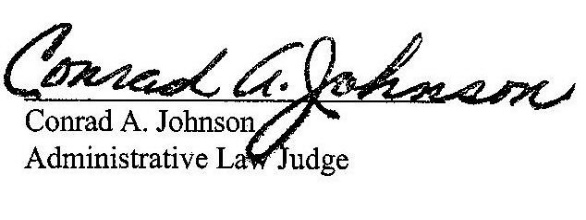 Date:	October 18, 2023				_____________/s/_________________		Emily I. DeVoeAdministrative Law JudgeA-2023-3038771, A-2023-3038793, A-2023-3038794, A-2023-3038795, A-2023-8807, A-2023-3038808, G-2023-3038818, G-2023-3038819, G-2023-3038820, G-2023-8821, G-00020956 -  JOINT APPLICATION OF METROPOLITAN EDISON COMPANY, PENNSYLVANIA ELECTRIC COMPANY, PENNSYLVANIA POWER COMPANY, WEST PENN POWER COMPANY, KEYSTONE APPALACHIA TRANSMISSION COMPANY, MID-ATLANTIC INTERSTATE TRANSMISSION, LLC, AND FIRST ENERGY PENNSYLVANIA ELECTRIC COMPANY FOR ALL OF THE NECESSARY APPROVALS AND CERTIFICATES OF PUBLIC CONVENIENCETORI L GIESLER ESQUIREDARSH SINGHFIRSTENERGY2800 POTTSVILLE PIKEPO BOX 16001READING PA  19612-6001610.921.6658610.121.8331tgiesler@firstenergycorp.comsinghd@firstenergycorp.com  Accepts eServiceDAVID MACGREGOR ESQUIRE
DEVIN T RYAN ESQUIREGARRETT P LENT ESQUIREMEGAN E RULLI ESQUIREPOST AND SCHELL PC17 N 2ND ST12TH FLHARRISBURG PA  17101-1601717.612.6052717.731.1970717.612.6032717.472.0466
dmacgregor@postschell.com
dryan@postschell.com glent@postschell.commrulli@postschell.com  Accepts eService SCOTT B GRANGER ESQUIREPA PUC BUREAU OF INVESTIGATION & ENFORCEMENTSECOND FLOOR WEST400 NORTH STREETHARRISBURG PA  17120717.425.7593717.884.1440sgranger@pa.gov  Accepts eServiceRIA PEREIRA ESQUIREELIZABETH R MARX ESQUIREJOHN SWEET ESQUIRELAUREN BERMAN ESQUIREPA UTILITY LAW PROJECT118 Locust StreetHARRISBURG PA  17101717.710.3825717.236.9486717.701.3837rpereira@pautilitylawproject.org  emarx@pautilitylawproject.org  jsweet@pautilitylawproject.org  Accepts eServiceSHARON E WEBB ESQUIREOFFICE OF SMALL BUSINESS ADVOCATEFORUM PLACE555 WALNUT STREET 1ST FLOORHARRISBURG PA  17101717.783.2525717.783.2831swebb@pa.govARON BEATTY CHRISTY APPLEBY ANDREW ZERBY OFFICE OF CONSUMER ADVOCATE 5TH FLOOR, FORUM PLACE 555 WALNUT STREET HARRISBURG, PA 17101 abeatty@paoca.org cappleby@paoca.org azerby@paoca.orgBARRY A NAUM ESQUIREDERRICK P. WILLIAMSON ESQUIRESTEVEN W. LEE ESQUIRESPILMAN THOMAS &BATTLE PLLP1100 BENT CREEK BOULEVARDSUITE 101MECHANICSBURG PA 17050717.795.2742717.795.2743bnaum@spilmanlaw.comdwilliamson@spilmanlaw.comslee@spilmanlaw.comRepresenting Intervenors, IndustrialEnergy Consumers of PennsylvaniaJOHN F LUSHIS JR. ESQUIRE
NORRIS MCLAUGHLIN PA
515 WEST HAMILTON STREET
SUITE 502
ALLENTOWN PA  18101
610.391.1800jlushis@norris-law.com  
Accepts eService(Counsel for Calpine)SUSAN E BRUCE ESQUIRECHARIS MINCAVAGE ESQUIRE
MCNEES WALLACE & NURICK LLC
100 Pine Street
P O BOX 1166
HARRISBURG PA  17108-1166
717.237.5254
717.503.6892717.237.5437
717.232.8000sbruce@mcneeslaw.com  cmincavage@mwn.com 
Accepts eService (Counsel for Industrial Customer’s Group)DEANNE M O'DELL ESQUIREKAREN O MOURY ESQUIREECKERT SEAMANS CHERIN & MELLOTT LLC
213 MARKET STREET  8TH FLOOR
HARRISBURG PA  17101
717.255.3744
717.571.1420dodell@eckertseamans.com kmoury@eckertseamans.com 
Accepts eService(Counsel for RESA)
WHITNEY E SNYDER ESQUIRE
THOMAS J SNISCAK ESQUIRE
HAWKE MCKEON AND SNISCAK LLP
100 N Tenth Street
HARRISBURG PA  17101
717.236.1300tjsniscak@hmslegal.com   wesnyder@hmslegal.com 
Accepts eService(Counsel for Penn State University)